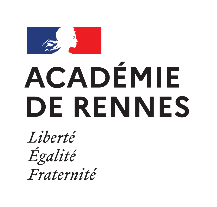 Année scolaire 2021/2022DIPATE 4 :- Personnels administratifs, de santé, sociaux et laboratoire : 	Mme Claudine FRESNEAU pour le département du 35 : 		   02.23.21.75.37Mme Pascale MESNARD pour les départements du 22, 29 et 56 : 	   02.23.21.78.80A transmettre en un exemplaire au Rectorat DIPATE 4.RENOUVELLEMENT DE CANDITURE POUR UN EMPLOI D’AGENT NON TITULAIRE (1) □ ADMINISTRATIF/VE □ INFIRMIER/ERE□ ASSISTANT/E DE SERVICE SOCIAL □ LABORATOIRECocher la case correspondant aux fonctions que vous souhaitez exercer NOM :	Nom patronymique : Prénom : Date de naissance :				 à Adresse : Tél :	Portable : Adresse électronique :				@Etat civil : ◌󠇅 Célibataire ◌󠇅 marié(e) ◌󠇅 divorcé(e) ◌󠇅 pacsé(e) ◌󠇅 Veuf (ve) ◌󠇅 vie maritale ◌󠇅 séparé(e) 		Indiquer depuis quelle date : N° INSEE l___l___l___l___l___l___l___l___l___l___l___l___l___l clé l__l__l 	Nationalité : ENFANTS (nom, prénom, date de naissance, lien juridique)(Préciser si une naissance est attendue et à quelle date)SECTEURS GÉOGRAPHIQUES SOLLICITÉS   En fonction des remplacements, l’administration pourra être amenée à faire des propositions d’emploi en dehors des secteurs indiqués.Expériences professionnelles : Joindre un C.V. détaillé des fonctions excercées Préférences professionnelles : (Personnels administratifs) ◌ Secrétariat de scolarité		◌ Secrétariat de direction ◌ Intendance 		            		◌ Gestion matérielle Moyen de locomotion : ◌ OUI – lequel ?    			◌ Transport en commun Quotité de travail souhaitée ? ◌ 100%		◌ 80%		◌ 50 %Certifié exact, le .../…/…                        Signature de l’intéressé(e)Pour les agents actuellement en poste à l’Education Nationale :→ Avis détaillé du Chef d’établissement ou du Chef de service sur la manière de servir :Signature du CHEF D’ETABLISSEMENT                                              Lu et pris connaissance, le …/…/…et cachet de l’établissement	Signature de l’intéressé(e)